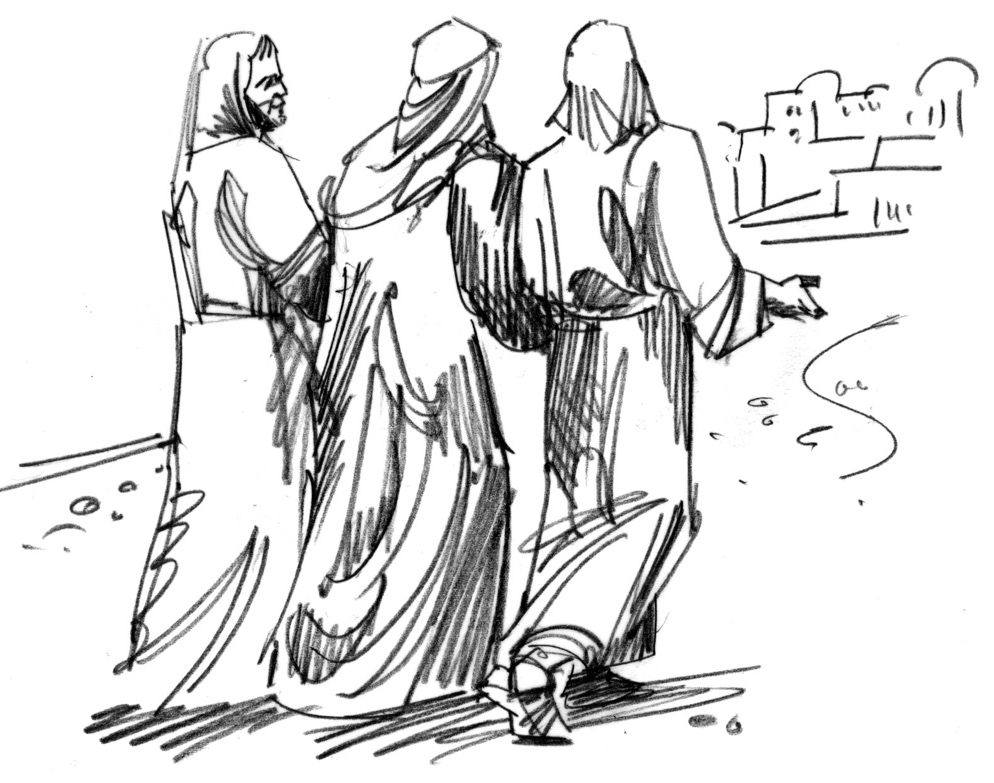 Third Sunday of Easter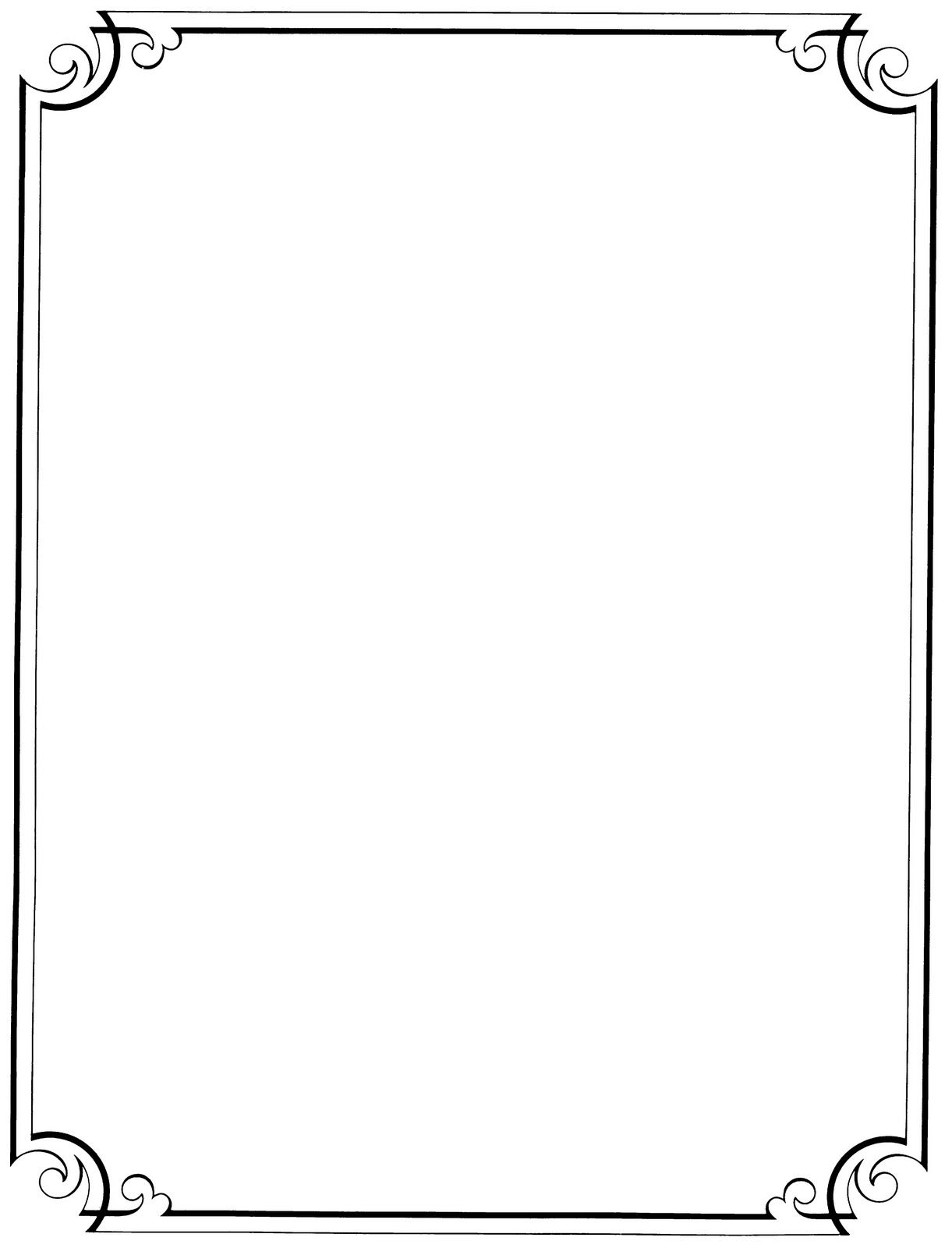 As we continue our celebration of Easter, we praise God for this miracle that brings new life to us all, and we pray that we will continue to grow in understanding of the many ramifications of this event. Today we hear the story of how two disciples making their way back to Emmaus slowly grow in understanding until the moment the stranger they’d met on the road breaks bread with them. Suddenly they recognize the Lord in their midst. May we always be open to recognize the Lord in our midst as well. Mass Intentions for the Week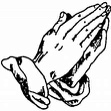 Saturday, April 22nd- 4:15 PM         † Bob Bencic Fr. Joe McNultySunday, April 23rd- 8:30 AM            † Dave and Shirley WolfeFr. Bill O’Donnell, C.PP.S	                   Sunday, April 23rd– 11 AM            † Martha & Frank KisielFr. Bill O’Donnell, C.PP.SMonday, April 24th- 5:30 PM           † Sr. Miriam Fidelis, OSU     St. Fidelis of Sigmaringen, Priest and MartyrTuesday, April 25th- 5:30 PM          † Paul Nanak St. Mark, EvangelistWednesday, April 26th- 5:30 PM    † Winifred DuncanThursday, April 27th- 5:30 PM        † Laura DeLury Friday, April 28th- 5:30 PM              † Lorette Treska St. Peter ChanelSt. Louis Grignion of MonifortSaturday, April 29th- 4:15 PM         † Robert Thaxton Fr. Bill O’Donnell, C.PP.SSunday, April 30th- 8:30 AM            † Jane KostelnyFr. Ben Jimenez, SJ	                   Sunday, April 30th– 11 AM             Mary’s Rosary Guild of the Fr. Ben Jimenez, SJ.                             DeafThe Pope’s Intention for April: For a culture of peace and non-violence
We pray for the spread of peace and non-violence, by decreasing the use of weapons by States and citizens.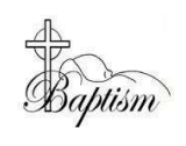 This weekend we welcome in Baptism Aubreyana Pratt. May the Light of Christ, given in Baptism, shine on Aubreyana forever. Amen.Welcome!No matter what your present status in the Catholic Church, no matter your personal history, age, income, background, gender, disability, sexual orientation, race, ethnicity or spirituality, or marital situation. No matter your own self-image of holiness or virtue. You are invited, accepted, and respected here at St. Augustine Parish. 			Loving God,    For all who feel on the margins,    but who are at the center of your heart,    we ask you to open our hearts.    Help us to become a church and a nation   where:All lives have dignity,All people are lovedAnd all are welcome.                                             Amen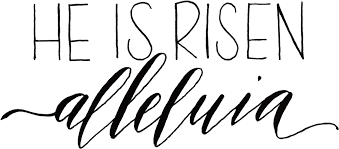 Love Without MeasureEaster is certainly a joyful feast. But the beginning of Easter is emptiness. There is not a gospel writer who tells the story of Easter by beginning with the risen Christ. Every gospel writer begins with the empty tomb. The gospel we read from Matthew during this Easter Season proves this point. Mary Magdalene and the other Mary come. But what they first see is not Jesus but the empty tomb, and they hear the angel’s announcement. Only then do they encounter the risen Christ and embrace him. First comes emptiness; then comes rejoicing. First come absence; then comes glory. Now Easter begins with emptiness because life begins with emptiness. Every time we take a step forward in life we must leave something behind. Before we can begin new life, we must empty ourselves of the life we already possess. Before we can take our first breath, we have to leave the comfort of our mother’s womb. Before we can commit ourselves to something in marriage or a serious relationship, we have to let go of our independence. Before we can respond to a vocation or a career, we have to let go of all the other things that we might be called to do. If we are going to receive new life, we must be empty enough to accept it. This is why Jesus asks us not to fill our self up with other things. If we fill ourselves and are full satisfied (we think) if we fill ourselves with resentment, anger, jealousy or grief, Christ is still risen.  But we might not be able to accept the Good News because there is no room for it. If we fill our lives with goods and gadgets, if we spend our time finding ways to increase our own importance, God still loves us. But we can never appreciate that love because there is no space to take it in. This is why Jesus spent so much of his time talking to those who were poor, hungry and rejected. Jesus knew that they were empty enough to hear him. It is the suffering, the grieving, the poor, who have more than enough room to let God’s love in.  Saint Paul certainly knew this truth because he used it to describe our baptism, our entry into Christ. He said that we first must die with Christ in the waters of Baptism so that we could rise to new life. We must first be buried  with Christ, emptied by Christ of whatever holds us back so that we might rise from the waters and walk in the newness of life. So if Easter begins with emptiness, the way to celebrate Easter is to locate our own emptiness. This could be the emptiness of loss because someone we love has let us down or it could be the emptiness that accompanies the death of a loved one. Health problems and all that accompanies growing older and more fragile. Economic hardships and worries take their toll as well. Maybe it is simple boredom. Those things that once created excitement now have us wondering what’s the big deal. Perhaps it is disappointment in ourselves for making a mess of something when we knew better. I better stop here. Whatever your emptiness is, do not deny it, claim it. Emptiness is not  a liability. It is an opportunity.  Remember the English word crisis comes from the Greek word that can mean opportunity. When we claim our emptiness we own our dependence on God. When we claim our need we open the door to Easter. The Risen Christ calls us to new life. Let us stand before him today in our emptiness and let his resurrection in. 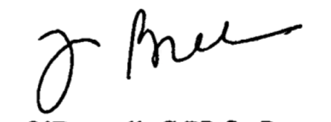 Classical Guitar Recital 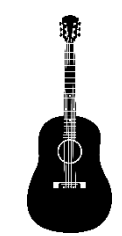 THIS Sunday, April 23rd Chris McGee, a member of our music ministry, will have a classical guitar recital on Sunday, April 23, 2023 beginning at 3 PM at St. Augustine. For more information, please contact the parish office. St. Augustine Seniors50 and overThe St. Augustine Seniors will celebrate Cinco de Mayo at their meeting this Thursday, April 27th at 12 Noon in Walsh Hall.   New members are always welcome.St. Augustine Buckeye Deaf SeniorsSt. Augustine Buckeye Deaf Seniors will gather in the Deaf Center this Tuesday, April 25th at 10 AM for their regular meeting. New members are always welcome.Parish School of Religion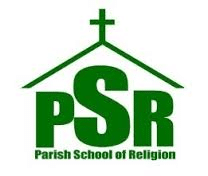 Classes will continue Monday at 5:30 PM.For more information, please  visit St. Augustine Parish website at www.StAugustineCleveland.org, email us at PSR@staugustinecleveland.org,  or call the parish office at  (216) 781-5530 for more information. St. Augustine Signing ChoirThe St. Augustine Signing Choir will not have practice this week. Anyone interested in joining the choir, with or without signing experience, is invited to join. For more information, please contact the parish office Sunday ThoughtIn today’s Gospel, the story of Jesus’ journey with two of His disciples to the town of Emmaus, we are told that they recognized Him in the “breaking of the bread.” The obvious meaning of the words, “the breaking of the bread” is, of course, the Eucharist we celebrate and receive Sunday after Sunday. However, the breaking of the Eucharistic Bread is also a sign of our willingness to break bread with each other, or in other words, our willingness to share our lives with each other. Our taking of Communion during Mass means that we are commanded by Jesus also to create communion outside of Mass. Our life as a married person, father or mother, friend or coworker, all require selfless sharing. When we love our husband or wife with a genuine and unselfish love, we enable Jesus to be present to that relationship. When we love our brother, sister, or parent, we are doing the same thing. By our love, we are helping to make Jesus present in our homes, churches, and throughout the world. Our Communion with Jesus is our opportunity to bring Him to all hearts willing to receive him. “La La Land”At Emmaus, the two disciples recognize Jesus in the breaking of bread. Luke 24: 13‐35The hit movie La La Land is much more than a valentine to the golden age of movie musicals. It's a fable about dreams ‐ and those who help us realize those dreams. Mia is a barista at a small coffee shop on the Warner Bros. movie lot who dashes off to audition after audition for small roles in dubious films and TV shows that will never be seen. Her dream is to tell great and moving stories through her acting. Sebastian is a jazz pianist who dreams of opening his own jazz club but is stuck playing cheesy standards in bar lounges or synthesizers for tacky 1980s cover bands. Mia doesn't even like jazz, but she responds to Sebastian's passion for the music. She wants to rouse him out of his funk so he can make his club a reality instead of making bad music for a paycheck. She challenges him: Are you selling out your dream for the sake of someone else's? It’s a wake‐up call for Seb. As for Mia, acting is rapidly approaching a dead end. Seb encourages her to showcase her skills in a one‐woman show she has written. But the production is a disaster. Her confidence gone, Mia goes home to Nevada. But a major casting director was at the play and wants to talk to her about the lead part in a film to be shot in Paris. Sebastian has more faith in Mia's talent than she does, and so he drives all night to Nevada to convince Mia to take this one last chance. Mia finally relents and Sebastian drives them back to Hollywood where Mia gives the audition of her life. La La Land doesn't quite end like the movie musicals of days gone by. "Making it" requires self‐belief fostered by someone who believes in you ‐ and that might mean leaving that someone behind. In the end, romance is less important to Mia and Sebastian than what they are able to give each other in that time when their paths overlap. "Happily ever after" remains to be seen. But Mia and Sebastian, with selfless love and care, help each another realize their dreams ‐ and more. On the roads we travel to whatever Emmaus we are heading, the Risen Christ appears in our midst in the love, the care, the wisdom, the experience of family and friends, of teachers and mentors. In them, Christ guides us, nudges us, challenges us and confronts us: Where are we going? What are we seeking on this journey? How do we experience meaning and purpose in our lives? As Mia and Sebastian come to see, there is a cost to "happily ever after," that real love sometimes means letting go. God assures us, in his Easter promise, that along those roads he will make himself known to us in the compassion and generosity of others, in the breaking of bread and the healing touch of the sacraments, in the grace and wisdom of his Spirit. Pr	ay the Rosary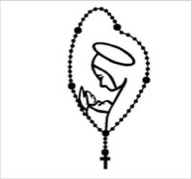 We invite you to join us every Monday through Friday at 6 PM in Church as we pray the rosary. If you are unable to join us in person, we encourage you to join us on livestream.Mary’s Rosary Guild of the Deaf60th AnniversaryMary’s Rosary Guild of the Deaf will celebrate their 60th Anniversary on Sunday, April 30, 2023 from 12 Noon until 5 PM in Walsh Hall. Tickets are $25 and can be purchased by contacting the parish office at (216) 781-5530 or by mailing a check or money order payable to Mary’s Rosary Guild of the Deaf to MRGD at 2486 W. 14th Street, Cleveland, Ohio 44113.First Holy CommunionOur parish will celebrate First Holy Communion with students in our PSR program and students of Incarnate Word Academy on Sunday, May 7th at our 11 AM Mass. Please keep the first communicants in your prayers. We live stream the Saturday 4:15 PM Mass, the 11 AM Mass on Sunday, and the weekday Rosary on the parish website, Facebook Page, and YouTube Channel. A live audio feed will be available for the Saturday 4:15 PM Mass the 11 AM Sunday Mass, and the praying of the Rosary. To access the audio feed, please call (216) 270-6331prior to mass and enter code 2020 when prompted 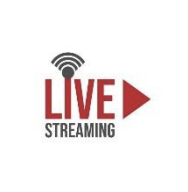 Protecting God’s Children The Diocese of Cleveland’s “Protecting God’s Children” program is a continuing effort to instruct and inform everyone about the protection of children from sexual abuse. To report any past or present suspected inappropriate behavior toward children by priests, deacons, religious, lay ecclesial ministers or personnel associated with the Church, please contact the Diocesan Response Service Office at (216) 334 -2999 or via email at response_services@dioceseofcleveland.org. You are also asked to immediately inform local authorities about inappropriate behavior.Home Mission Appeal Next WeekendWhat Is a Home Mission Diocese? Home mission dioceses are those Catholic dioceses in the United States, its territories, and former territories that cannot provide basic pastoral services without outside help. Basic pastoral services include Mass, the sacraments, religious education, and ministry training for priests, deacons, religious sisters, and laypeople. Nearly 40% of dioceses in the United States and its territories are considered home missions.Parish Database UpdateIf you have moved, are now solely using a cell phone, or have please call the parish office, so we can update your records. We would also like to update our parish data base with e‐mail addresses. Thank you for keeping our parishioner records current.Stewardship of TreasureWe are deeply grateful for your generosity in your weekly contribution to St. Augustine Parish. Your kindness and support enable us to provide for the needs of our parish and community. The collection for the weekend of April 16, 2023 was $2,445.23. Thank you for your generosity. Counter Team A is scheduled for Monday.Cursillistas will gather for Ultreya on Saturday, May 13th at 10 AM in Walsh Hall. Cursillistas are invited to gather, pray, and share personal stories about living a life in God's Grace on the second Saturday of every month. 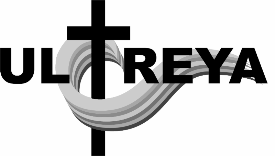 Family PerspectivesToo many families take too little time to talk about their faith. Try an Emmaus family journey. Talk about Jesus and your faith on the ride to church. Or, make time this week to meet with a trusted friend with whom you can talk and pray and even share a meal. Where two or more are gathered in His Name, Jesus is present in their midst.Mark the EvangelistFeast Day: April 25Mark was an Evangelist—one of the four men who wrote the Gospels found in the New Testament. Mark’s Gospel was written first, and it is the shortest description of Jesus’ life, Death, Resurrection, and Ascension. Mark’s writings helped both Matthew and Luke to write their Gospels. Mark was not one of the original Apostles, and he probably never knew Jesus. Instead, we believe that he was a member of the first Christian community. In his writings, St. Peter refers to Mark as his “son.” Peter may have used this term to show his love for Mark, or he may have used it because he was the one who baptized Mark. It is believed that Peter was the primary source for Mark’s Gospel. Mark traveled with Sts. Paul and Barnabas to spread the Good News about Jesus. During his imprisonment in Rome, Paul mentions Mark’s concern for him and writes about how helpful Mark is in the ministry of helping others to believe in Jesus (Colossians. 4:10; 2 Timothy 4:11). Mark founded the Church in Egypt and he became bishop of Alexandria, an important center of trade and power during ancient times. He died there sometime between the years 68-74 AD as a martyr for his belief in Jesus. Mark’s Gospel is a lasting treasure for all believers. He wrote his Gospel to help people know that Jesus was the Son of God who suffered and died to save us from sin and death. When we read Mark’s Gospel, we learn that to be a follower of Jesus, we, too, must be willing to make sacrifices, to “take up our cross and follow” (Mark 8:34) Jesus as he asks us to do. The symbol for Mark is a lion with wings. That is because his Gospel begins with the story of John the Baptist, a “voice crying in the wilderness” (Mark 1:3), like the roaring of a lion. Lions are called the kings of the jungle. Mark’s Gospel tells us about Jesus’ royalty as God’s Son, a kingship we share through our Baptism. We celebrate Saint Mark’s feast day on April 25. His life and Gospel remind us to share the Good News about Jesus with others.Sacrament of ConfirmationMembers of our parish will join the parishes of the Central West District for the Sacrament of Confirmation. Confirmation will be conferred at the Cathedral of St. John the Evangelist on April 30, 2023 at 2:30 PM. Please keep our confirmandi in your prayers. Counters NeededWe are in need of a few more collection counters. Volunteers are put into groups. The group meets at the parish rectory on Monday mornings at 9:00am (If Monday is a holiday, they meet on Tuesday.) to count the weekend collection. Training will be provided. If you are interested in becoming a counter, please call the parish office.Augustine Rainbow Camp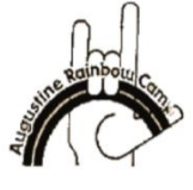 We are very excited to be gearing up for another great camp season! Online Camper Registration is now open. Follow our social media accounts @Augustine.Rainbow.Camp for access to the registration link and for more information about the 2023 camp season.  Applications are also linked on the parish website and available in the rectory.SUPERMAN: “Don’t worry, Miss, I’ve got you.”Our tendency is to look for Christ in the extraordinary, the spectacular, the breathtaking. Remember in Superman: The Movie when Superman first reveals his superpowers to the world? Lois Lane is dangling from a cable, high atop the Daily Planet building, screaming at the top of her lungs. Just as she begins her long fall to earth, Superman changes into his flashy red, yellow, and blue outfit and swoops up to catch her in midair. "Don't worry, Miss," he assures her, "I've got you." "You've got me," she exclaims. "Who's got you?" Just then the helicopter that has been perched on the edge of the building begins to fall straight toward them and the crowd below. But Superman merely grabs it with his one free arm and gently sets both it and Lois safely back on the landing pad. When he turns to leave, an astonished Lois stammers out the words, "Who ARE you?" "A friend," Superman replies warmly, and as he flies straight up into the air with a sort of half twist, Lois faints in a heap. [Jack Kuhatschek, The Superman Syndrome (Grand Rapids, MI: Zondervan Publishing House, 1995), p. 133.] That's the way we would like to have Christ to come to us. And that is why we miss Him. Christ reveals Himself as He has always revealed Himself – "through the Word and through the Sacraments," that is, through the study of Scripture and the Breaking of the Bread. That is why, when we need encouragement, we go to our Bibles or we go to our Church because there Christ is revealed in all his glory.Organ Restoration Update Beginning this week Leek Organ Company will begin the month-long process of reinstalling our 1900c Kilgen Organ.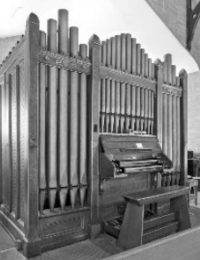 We ask for and appreciate your patience and understanding as seating in the rear of the church will be disrupted on St. Joseph’s side during this time. The latest photos of our organ restoration have been posted to the website. You can view the progress on our parish website under organ restoration. On the Lighter SideThe Risen Lord is watching: Up at the head table in the cafeteria, one of the nuns had placed a big bowl of bright red, fresh, juicy apples. Beside the bowl, she placed a note which read, "Take only one. Remember, Jesus is watching." At the other end of the table was a bowl full of freshly baked chocolate chip cookies, still warm from the oven. Beside the bowl was a little note scrawled in a child's handwriting which read, "Take all you want. Jesus is watching the apples!" ☺Theology on the Rocks WestFor Adults 40 & Over We are taking a field trip to our Mother Church, The Cathedral of St. John the Evangelist, 1007 Superior Ave., Cleveland, Monday, May 8th. The tour will begin at 7pm. Check-in will begin at 6:30pm. Cost is $5.00 per person. Parking is FREE Advance ticket purchase is recommended. Register in advance at: www.theologyontherocks.wixsite.com/west“A Closer Walk with Thee”Catholic Cemeteries Association Monthly Grief Support Our monthly grief support e-newsletter, provides much of the same helpful grief support information that is presented at the monthly meetings but can be enjoyed from the comfort of your home and from any device where you can access your email. This e-newsletter is emailed the first Tuesday of each month to any family/individual who has expressed an interest in our bereavement programs. To subscribe to this valued grief support resource, go to the signup form at https://bit.ly/ccabereavementbulletin or contact Rhonda at (216) 930-4866 or you can email her at: rabrams@clecem.orgLooking for exciting or ordinary things?In Winnie the Pooh, Pooh and Piglet take an evening walk. For a long time they walk in silence. Silence like only best friends can share. Finally Piglet breaks the silence and asks, "When you wake up in the morning, Pooh, what's the first thing you say to yourself?" "What's for breakfast?" answers Pooh, and then asks, "And what do you say, Piglet?" Piglet says, "I say, I wonder what exciting thing is going to happen today?" You and I can't really plan to meet the Risen Christ because we never really know when or where He's going to show up. But you can be sure of this: He will show up in some ordinary way. The risen Lord meets us on the road to our Emmaus in the ordinary experiences of our lives and in the places to which we retreat when life is too much for us.  We, too, have hopes and dreams about better health, healing, financial security and family relationships.  These dreams often get shattered.  The story promises us, however, that the Risen Lord will come to us in unfamiliar guises to support and strengthen us when we least expect him.  Emmaus moments come to us when we meet the risen Christ on our life’s journey through rough times. Cleveland Catholic Deaf Center PilgrimageThe Cleveland Catholic Deaf Center will have a pilgrimage to Sisters of Visitation and Our Lady of Consolation Shrine (Carey, Ohio) on May 6, 2023. The cost is $30 per person and reservations are required before April 28, 2023. For more information, please email 1946CCDC@gmail.com or call (216) 370-7722. The St. Augustine Community Cupboard and Closet  is open on Saturdays from 11 AM - 2 PM and Wednesdays from 5 PM - 7 PM.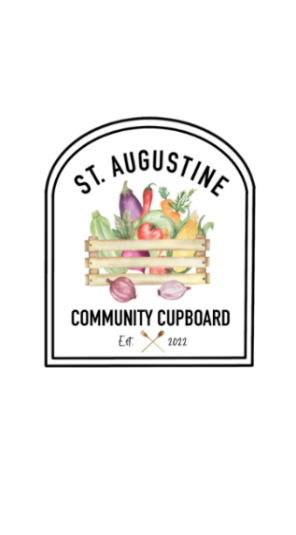 As we continue to serve the needs of our neighbors, we are seeking volunteers to assist in restocking shelves and assisting shoppers on the days we are open.  In         addition, we are in need of the following items: Toilet Paper																																																																																																								Canned MeatPaper Towels																																																																																																KetchupLaundry Detergent																																																																MustardDish Soap                               MayoCoffee       		                             Dog FoodTea	                                         Deodorant (Men and Women)Sugar																																																																																																																																											 Hand Soap (Pump Bottles)Creamer 																																																																																																																					 				Body Wash (Men and Women)Flour																																																																																																																																														 	Shampoo			    Kleenex 																																																																																																																													Boxed Potatoes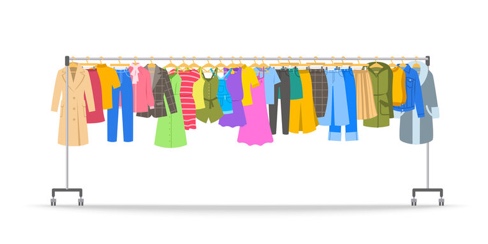 Community Closet 
Our Community Closet allows individuals to come and “shop” for clothing, bedding, and footwear items. 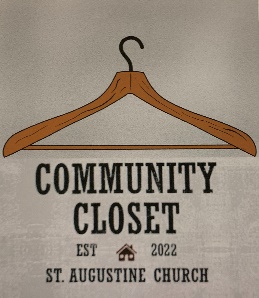 We are in need of shoes, t-shirts and underwear and socks.Community Closet and CupboardHighlights by the Numbers♦ Served over 777 families in the month of March♦ 127 new families came to shop during the month of March♦ It takes at least 12-14 volunteers just to open the doors. Volunteers are greatly needed while we are open and during our closed hours to help sort and stock.We have also created an Amazon Wish List which can be found on our parish website, www.StAugustineCleveland.org. For more information or to volunteer please contact the Parish Office at (216) 781-5530 or email, outreach@staugustinecleveland.org.The Power of PrayerThe St. Augustine Prayer Chain is an email request line for prayers. Many parishioners are already a part of this chain. If you would like to be on the Prayer Chain, please email Bob at bduda@staugustinecleveland.org to be added to the Prayer Chain. You will then get emails from others requesting prayers, and you will be able to ask others for prayers for your needs. Your email address will not be shared with those asking for prayers. “We are Winning”A young boy was playing left field in a Little League game when a man yelled over the fence, "Hey son, who's winning?” The little boy replied, "We are!" "What's the score?" "They have 23 ‐‐ We have 0." "They have you 23 to 0?" The man was confused. "I thought you said you were winning." "Oh, we are," explained the little boy. "You see, we ain't come to bat yet!" It was easy for the disciples to quit. The One in Whom they had placed their hopes was dead. It was 23 to nothing in their life that Easter morning. Our Scripture lessons for to‐ day have one common, encouraging theme: No matter what happens in our lives, the Risen Jesus is always with us.  God is near to those who seek Him and who want to live in His presence doing His will.  The Emmaus incident is the story of a God who will not leave us alone when we are hurt and dis‐ appointed. As Francis Thompson put it, He is the Hound of Heaven who relentlessly follows us when we try to escape from His love.   The message of today’s Scripture readings is that the followers of Jesus are to maintain contact with their Risen Lord through the Eucharist and the Bible.   The readings also remind us that our belief in Jesus’ presence in the consecrated Bread and Wine should help us to understand better his presence in the Bible and in the believing and worshipping community.   Putting the two appearances (to the Emmaus disciples and to Peter), together, it is clear that the Risen Jesus wants Peter to act as spokesman for him and that the faithful who seek to follow him should seek his company in the Eucharist and the Bible under the direction of Peter and his successors.  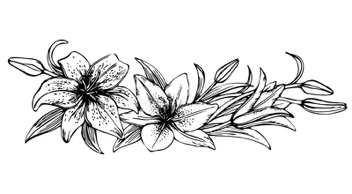 This Week’s Events of the ParishMonday:   	PSR: 5:30 (School Building)                    Mass: 5:30 PM (Church)                    Rosary: 6 PM (Church)                     AA Meeting: 7:30 PM (Mylott Hall)Tuesday:  AA Meeting: 9:30 AM (Walsh Hall)                    Mass: 5:30 PM (Church)  	Rosary: 6 PM (Church)                    AA Meeting: 7:30 PM (Mylott Hall)	Wednesday: Links: 3 PM (Walsh)                          Community Cupboard and Closet: 5 PM-7PM		      Mass: 5:30 PM (Church)														  Rosary: 6 PM (Church)                          Signing Hands: 6:30 PM	     AA Meeting: 6 PM (Mylott Hall)Thursday:	 Mass: 5:30 PM (Church)                      Rosary: 6 PM (Church) 	  AA Meeting: 7 PM (Mylott Hall) Friday:    Links: 3 PM (Walsh)                   Mass: 5:30 PM (Church)                   Rosary: 6 PM (Church)                    AA Meeting: 7:30 PM (Mylott Hall)Saturday: Community Cupboard and Closet: 11 AM – 2 PM                             Mass: 4:15 PM (Church)Sunday: Mass: 8:30 AM (Church)                 Mass: 11 AM (Church)                  MRGD: 60th Anniversary Banquet (Walsh Hall)                 Confirmation: 2:30 PM (Cathedral)Parenting Tune-Up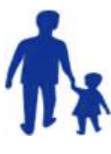 After the resurrection several disciples were walking to Emmaus and talking about what had happened. Take a long walk with your child this weekend. Ob‐ serve; pay attention if someone crosses your path. Be open to conversation or let nature speak to you of the God of creation.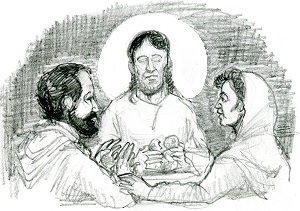 Relationship Tune-Up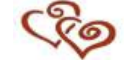 "Two of Jesus' disciples were walking to a village seven miles from Jerusalem called Emmaus and they were talking about all the things that had occurred." (Luke24:13) Take a walk today‐ just the two of you. Talk. Be conscious of Jesus presence.Parish Registration – Welcome new members! Please register by calling the parish office. Parishioners who are moving are asked to contact the office to update their informationBaptism – Baptisms may be scheduled at any time. Please call the parish office to make baptismal arrangements. Funerals – Please call the parish office to schedule funerals prior to publishing any information.Matrimony – Call the parish office to meet with a priest. Diocesan regulations require a minimum of 6 months preparation time. Care of the Sick – Notify the parish office of those who are hospitalized or homebound. Arrangements can be made for pastoral visits, the Sacrament of the Anointing or the Sick. We can also bring Holy Communion to the homebound. 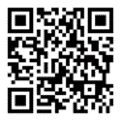 April 22nd and 23rdApril 22nd and 23rdApril 22nd and 23rdApril 22nd and 23rdSaturday4:15 PMSunday8:30 AMSunday11 AMPriestDeaconFr. Joe McNulty (H)Fr. Bill O’Donnell, C.PP.S (H)Fr. Bill O’Donnell, C.PP.S  (H)LectorsMichelle Rivera Lin Janson Karen HalupnikJohn KowalchikExtraordinary Ministers of  the Blessed SacramentMigdalia Santiago-WhiteCalvin White Teresa Yurchisin Eddie ReyesBob DudaMaria RiveraChristina HowardNora KowalchikSue ScialabbaApril 29th and 30thApril 29th and 30thApril 29th and 30thApril 29th and 30thSaturday4:15 PMSunday8:30 AMSunday11 AMPriestDeaconFr. Bill O’Donnell, C.PP.S (H)Deacon Chris DePenti Fr. Ben Jimenez, SJ (H)Fr. Ben Jimenez, SJ (H)LectorsDave Dylyn Joe Lewandowski Jeannie RawlingsDan LotzExtraordinary Ministers of  the Blessed SacramentTheresa OrtizMagdeleno RiveraPat AbrahamMarissa DavillaDave MurrayAaron CaltonTom CaltonMolly Cassidy